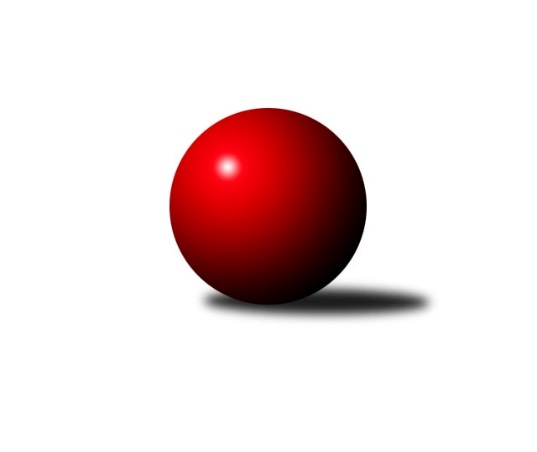 Č.19Ročník 2014/2015	18.5.2024 Krajský přebor OL  2014/2015Statistika 19. kolaTabulka družstev:		družstvo	záp	výh	rem	proh	skore	sety	průměr	body	plné	dorážka	chyby	1.	TJ Kovohutě Břidličná ˝A˝	19	16	0	3	104.5 : 47.5 	(138.0 : 90.0)	2507	32	1730	777	34.2	2.	KK Zábřeh  ˝C˝	19	11	3	5	84.5 : 67.5 	(113.0 : 115.0)	2426	25	1696	730	42.2	3.	KK Šumperk ˝B˝	19	12	0	7	85.0 : 67.0 	(122.5 : 105.5)	2478	24	1720	757	36.5	4.	TJ Sokol Mohelnice	19	11	2	6	79.0 : 73.0 	(123.0 : 105.0)	2433	24	1703	730	40.9	5.	KKŽ Šternberk ˝A˝	19	11	0	8	83.0 : 69.0 	(124.0 : 104.0)	2382	22	1675	707	50.8	6.	TJ Kovohutě Břidličná ˝B˝	19	9	1	9	79.0 : 73.0 	(122.5 : 105.5)	2423	19	1694	728	36.5	7.	KK Jiskra Rýmařov ˝B˝	19	8	2	9	77.0 : 75.0 	(122.5 : 105.5)	2443	18	1705	738	42.4	8.	TJ Horní Benešov ˝C˝	19	9	0	10	75.5 : 76.5 	(104.5 : 123.5)	2423	18	1687	736	48.2	9.	TJ Tatran Litovel	19	8	0	11	72.0 : 80.0 	(101.5 : 126.5)	2382	16	1661	721	40.9	10.	KK PEPINO Bruntál	19	7	0	12	69.0 : 83.0 	(102.0 : 126.0)	2378	14	1666	712	51.5	11.	SKK Jeseník ˝B˝	19	5	0	14	55.5 : 96.5 	(101.5 : 126.5)	2353	10	1656	698	44.2	12.	TJ Horní Benešov ˝D˝	19	3	0	16	48.0 : 104.0 	(93.0 : 135.0)	2338	6	1637	701	48Tabulka doma:		družstvo	záp	výh	rem	proh	skore	sety	průměr	body	maximum	minimum	1.	TJ Kovohutě Břidličná ˝A˝	10	9	0	1	56.5 : 23.5 	(76.5 : 43.5)	2418	18	2486	2351	2.	KK Zábřeh  ˝C˝	9	8	0	1	50.5 : 21.5 	(62.0 : 46.0)	2496	16	2537	2463	3.	KK Šumperk ˝B˝	10	8	0	2	48.5 : 31.5 	(70.5 : 49.5)	2478	16	2582	2372	4.	TJ Kovohutě Břidličná ˝B˝	10	6	1	3	50.5 : 29.5 	(71.0 : 49.0)	2428	13	2489	2357	5.	KKŽ Šternberk ˝A˝	9	6	0	3	47.0 : 25.0 	(66.5 : 41.5)	2394	12	2523	2281	6.	KK PEPINO Bruntál	9	6	0	3	46.0 : 26.0 	(61.0 : 47.0)	2230	12	2290	2156	7.	TJ Sokol Mohelnice	9	5	2	2	38.5 : 33.5 	(57.5 : 50.5)	2607	12	2673	2538	8.	KK Jiskra Rýmařov ˝B˝	9	5	1	3	41.0 : 31.0 	(59.5 : 48.5)	2469	11	2534	2416	9.	TJ Horní Benešov ˝C˝	9	5	0	4	38.5 : 33.5 	(54.0 : 54.0)	2477	10	2545	2349	10.	TJ Tatran Litovel	10	5	0	5	42.0 : 38.0 	(60.5 : 59.5)	2486	10	2550	2411	11.	SKK Jeseník ˝B˝	10	5	0	5	39.0 : 41.0 	(61.0 : 59.0)	2461	10	2566	2367	12.	TJ Horní Benešov ˝D˝	10	3	0	7	29.0 : 51.0 	(53.0 : 67.0)	2391	6	2464	2277Tabulka venku:		družstvo	záp	výh	rem	proh	skore	sety	průměr	body	maximum	minimum	1.	TJ Kovohutě Břidličná ˝A˝	9	7	0	2	48.0 : 24.0 	(61.5 : 46.5)	2504	14	2601	2390	2.	TJ Sokol Mohelnice	10	6	0	4	40.5 : 39.5 	(65.5 : 54.5)	2411	12	2576	2204	3.	KKŽ Šternberk ˝A˝	10	5	0	5	36.0 : 44.0 	(57.5 : 62.5)	2380	10	2489	2087	4.	KK Zábřeh  ˝C˝	10	3	3	4	34.0 : 46.0 	(51.0 : 69.0)	2417	9	2634	2279	5.	KK Šumperk ˝B˝	9	4	0	5	36.5 : 35.5 	(52.0 : 56.0)	2478	8	2569	2354	6.	TJ Horní Benešov ˝C˝	10	4	0	6	37.0 : 43.0 	(50.5 : 69.5)	2415	8	2549	2305	7.	KK Jiskra Rýmařov ˝B˝	10	3	1	6	36.0 : 44.0 	(63.0 : 57.0)	2440	7	2571	2146	8.	TJ Tatran Litovel	9	3	0	6	30.0 : 42.0 	(41.0 : 67.0)	2367	6	2632	2148	9.	TJ Kovohutě Břidličná ˝B˝	9	3	0	6	28.5 : 43.5 	(51.5 : 56.5)	2426	6	2562	2179	10.	KK PEPINO Bruntál	10	1	0	9	23.0 : 57.0 	(41.0 : 79.0)	2394	2	2519	2317	11.	TJ Horní Benešov ˝D˝	9	0	0	9	19.0 : 53.0 	(40.0 : 68.0)	2332	0	2558	2107	12.	SKK Jeseník ˝B˝	9	0	0	9	16.5 : 55.5 	(40.5 : 67.5)	2340	0	2536	2081Tabulka podzimní části:		družstvo	záp	výh	rem	proh	skore	sety	průměr	body	doma	venku	1.	TJ Kovohutě Břidličná ˝A˝	12	10	0	2	64.0 : 32.0 	(81.5 : 62.5)	2513	20 	5 	0 	1 	5 	0 	1	2.	TJ Sokol Mohelnice	12	8	1	3	56.0 : 40.0 	(80.5 : 63.5)	2477	17 	4 	1 	1 	4 	0 	2	3.	KK Šumperk ˝B˝	12	8	0	4	57.0 : 39.0 	(80.5 : 63.5)	2474	16 	5 	0 	1 	3 	0 	3	4.	TJ Kovohutě Břidličná ˝B˝	12	7	1	4	54.5 : 41.5 	(83.0 : 61.0)	2383	15 	4 	1 	1 	3 	0 	3	5.	KK Zábřeh  ˝C˝	12	5	3	4	48.5 : 47.5 	(69.5 : 74.5)	2444	13 	5 	0 	1 	0 	3 	3	6.	KKŽ Šternberk ˝A˝	12	6	0	6	48.0 : 48.0 	(76.0 : 68.0)	2352	12 	4 	0 	2 	2 	0 	4	7.	TJ Tatran Litovel	12	5	0	7	46.0 : 50.0 	(64.5 : 79.5)	2357	10 	3 	0 	3 	2 	0 	4	8.	KK PEPINO Bruntál	12	5	0	7	46.0 : 50.0 	(63.0 : 81.0)	2364	10 	5 	0 	1 	0 	0 	6	9.	TJ Horní Benešov ˝C˝	12	5	0	7	43.5 : 52.5 	(65.5 : 78.5)	2412	10 	4 	0 	2 	1 	0 	5	10.	KK Jiskra Rýmařov ˝B˝	12	4	1	7	44.0 : 52.0 	(70.5 : 73.5)	2418	9 	2 	1 	3 	2 	0 	4	11.	TJ Horní Benešov ˝D˝	12	3	0	9	37.0 : 59.0 	(69.0 : 75.0)	2385	6 	3 	0 	3 	0 	0 	6	12.	SKK Jeseník ˝B˝	12	3	0	9	31.5 : 64.5 	(60.5 : 83.5)	2320	6 	3 	0 	3 	0 	0 	6Tabulka jarní části:		družstvo	záp	výh	rem	proh	skore	sety	průměr	body	doma	venku	1.	TJ Kovohutě Břidličná ˝A˝	7	6	0	1	40.5 : 15.5 	(56.5 : 27.5)	2475	12 	4 	0 	0 	2 	0 	1 	2.	KK Zábřeh  ˝C˝	7	6	0	1	36.0 : 20.0 	(43.5 : 40.5)	2428	12 	3 	0 	0 	3 	0 	1 	3.	KKŽ Šternberk ˝A˝	7	5	0	2	35.0 : 21.0 	(48.0 : 36.0)	2421	10 	2 	0 	1 	3 	0 	1 	4.	KK Jiskra Rýmařov ˝B˝	7	4	1	2	33.0 : 23.0 	(52.0 : 32.0)	2498	9 	3 	0 	0 	1 	1 	2 	5.	TJ Horní Benešov ˝C˝	7	4	0	3	32.0 : 24.0 	(39.0 : 45.0)	2453	8 	1 	0 	2 	3 	0 	1 	6.	KK Šumperk ˝B˝	7	4	0	3	28.0 : 28.0 	(42.0 : 42.0)	2450	8 	3 	0 	1 	1 	0 	2 	7.	TJ Sokol Mohelnice	7	3	1	3	23.0 : 33.0 	(42.5 : 41.5)	2412	7 	1 	1 	1 	2 	0 	2 	8.	TJ Tatran Litovel	7	3	0	4	26.0 : 30.0 	(37.0 : 47.0)	2412	6 	2 	0 	2 	1 	0 	2 	9.	TJ Kovohutě Břidličná ˝B˝	7	2	0	5	24.5 : 31.5 	(39.5 : 44.5)	2471	4 	2 	0 	2 	0 	0 	3 	10.	SKK Jeseník ˝B˝	7	2	0	5	24.0 : 32.0 	(41.0 : 43.0)	2427	4 	2 	0 	2 	0 	0 	3 	11.	KK PEPINO Bruntál	7	2	0	5	23.0 : 33.0 	(39.0 : 45.0)	2366	4 	1 	0 	2 	1 	0 	3 	12.	TJ Horní Benešov ˝D˝	7	0	0	7	11.0 : 45.0 	(24.0 : 60.0)	2239	0 	0 	0 	4 	0 	0 	3 Zisk bodů pro družstvo:		jméno hráče	družstvo	body	zápasy	v %	dílčí body	sety	v %	1.	Petr Pick 	KKŽ Šternberk ˝A˝ 	16	/	19	(84%)	31.5	/	38	(83%)	2.	Ivo Mrhal ml. ml.	TJ Kovohutě Břidličná ˝A˝ 	15.5	/	17	(91%)	27	/	34	(79%)	3.	Pavel Ďuriš ml. 	KKŽ Šternberk ˝A˝ 	15	/	18	(83%)	27	/	36	(75%)	4.	Rostislav Krejčí 	TJ Sokol Mohelnice 	13	/	17	(76%)	25.5	/	34	(75%)	5.	Leoš Řepka 	TJ Kovohutě Břidličná ˝A˝ 	12	/	14	(86%)	20.5	/	28	(73%)	6.	Tomáš Janalík 	KK PEPINO Bruntál 	12	/	15	(80%)	21.5	/	30	(72%)	7.	Luděk Zeman 	TJ Horní Benešov ˝C˝ 	12	/	16	(75%)	21	/	32	(66%)	8.	Martin Mikeska 	KK Jiskra Rýmařov ˝B˝ 	11.5	/	19	(61%)	21.5	/	38	(57%)	9.	Věra Tomanová 	KK Jiskra Rýmařov ˝B˝ 	11	/	14	(79%)	22	/	28	(79%)	10.	Jaromír Janošec 	TJ Tatran Litovel 	11	/	15	(73%)	23	/	30	(77%)	11.	Petr Chlachula 	KK Jiskra Rýmařov ˝B˝ 	11	/	16	(69%)	19	/	32	(59%)	12.	Zdeněk Fiury ml. ml.	TJ Kovohutě Břidličná ˝B˝ 	11	/	17	(65%)	22	/	34	(65%)	13.	Michael Dostál 	TJ Horní Benešov ˝D˝ 	11	/	17	(65%)	19.5	/	34	(57%)	14.	Stanislav Brosinger 	TJ Tatran Litovel 	11	/	17	(65%)	17	/	34	(50%)	15.	Zdeněk Chmela ml. ml.	TJ Kovohutě Břidličná ˝B˝ 	11	/	18	(61%)	22	/	36	(61%)	16.	Zdeněk Fiury st. st.	TJ Kovohutě Břidličná ˝B˝ 	10.5	/	16	(66%)	21.5	/	32	(67%)	17.	Miloslav Petrů 	TJ Horní Benešov ˝C˝ 	10.5	/	17	(62%)	20	/	34	(59%)	18.	Pavel Heinisch 	KK Šumperk ˝B˝ 	10	/	18	(56%)	21.5	/	36	(60%)	19.	Zdeněk Smrža 	TJ Horní Benešov ˝D˝ 	10	/	18	(56%)	21	/	36	(58%)	20.	Jan Mlčák 	KK PEPINO Bruntál 	10	/	18	(56%)	17	/	36	(47%)	21.	Zdeněk Sobota 	TJ Sokol Mohelnice 	9.5	/	16	(59%)	22	/	32	(69%)	22.	Martin Mikulič 	KK Šumperk ˝B˝ 	9.5	/	16	(59%)	18	/	32	(56%)	23.	Miloslav Kovář 	SKK Jeseník ˝B˝ 	9.5	/	16	(59%)	15.5	/	32	(48%)	24.	Miroslav Mrkos 	KK Šumperk ˝B˝ 	9.5	/	17	(56%)	16.5	/	34	(49%)	25.	Miroslav Bodanský 	KK Zábřeh  ˝C˝ 	9.5	/	19	(50%)	18	/	38	(47%)	26.	Martin Vitásek 	KK Zábřeh  ˝C˝ 	9	/	13	(69%)	16.5	/	26	(63%)	27.	Tomáš Fiury 	TJ Kovohutě Břidličná ˝A˝ 	9	/	14	(64%)	20	/	28	(71%)	28.	David Láčík 	TJ Horní Benešov ˝C˝ 	9	/	14	(64%)	15	/	28	(54%)	29.	Jiří Večeřa 	TJ Kovohutě Břidličná ˝A˝ 	9	/	14	(64%)	14	/	28	(50%)	30.	Petr Dankovič ml. 	TJ Horní Benešov ˝D˝ 	9	/	15	(60%)	14.5	/	30	(48%)	31.	Jiří Kráčmar 	TJ Tatran Litovel 	9	/	15	(60%)	13	/	30	(43%)	32.	Josef Mikeska 	KK Jiskra Rýmařov ˝B˝ 	9	/	16	(56%)	19	/	32	(59%)	33.	František Langer 	KK Zábřeh  ˝C˝ 	9	/	16	(56%)	17	/	32	(53%)	34.	Jaroslav Vymazal 	KK Šumperk ˝B˝ 	9	/	17	(53%)	19.5	/	34	(57%)	35.	Pavel Smejkal 	KKŽ Šternberk ˝A˝ 	9	/	18	(50%)	19.5	/	36	(54%)	36.	Ludvík Vymazal 	TJ Tatran Litovel 	9	/	19	(47%)	18	/	38	(47%)	37.	Michal Rašťák 	TJ Horní Benešov ˝C˝ 	9	/	19	(47%)	16	/	38	(42%)	38.	Miroslav Štěpán 	KK Zábřeh  ˝C˝ 	8.5	/	18	(47%)	13	/	36	(36%)	39.	Ľudovit Kumi 	TJ Sokol Mohelnice 	8	/	12	(67%)	15	/	24	(63%)	40.	Milan Vymazal 	KK Šumperk ˝B˝ 	8	/	12	(67%)	14	/	24	(58%)	41.	Jan Doseděl 	TJ Kovohutě Břidličná ˝A˝ 	8	/	14	(57%)	15.5	/	28	(55%)	42.	František Ocelák 	KK PEPINO Bruntál 	8	/	16	(50%)	16.5	/	32	(52%)	43.	Jaromír Hendrych st. 	TJ Horní Benešov ˝C˝ 	8	/	16	(50%)	15	/	32	(47%)	44.	Miloslav Krchov 	TJ Kovohutě Břidličná ˝B˝ 	8	/	17	(47%)	17	/	34	(50%)	45.	Emil Pick 	KKŽ Šternberk ˝A˝ 	8	/	17	(47%)	15.5	/	34	(46%)	46.	Jiří Procházka 	TJ Kovohutě Břidličná ˝A˝ 	8	/	18	(44%)	21	/	36	(58%)	47.	Zdeněk Šebesta 	TJ Sokol Mohelnice 	8	/	18	(44%)	18	/	36	(50%)	48.	Čestmír Řepka 	TJ Kovohutě Břidličná ˝A˝ 	7.5	/	16	(47%)	13	/	32	(41%)	49.	Marek Hampl 	KK Jiskra Rýmařov ˝B˝ 	7	/	11	(64%)	14	/	22	(64%)	50.	Jiří Karafiát 	KK Zábřeh  ˝C˝ 	7	/	13	(54%)	15	/	26	(58%)	51.	Aneta Kubešová 	TJ Horní Benešov ˝C˝ 	7	/	14	(50%)	11.5	/	28	(41%)	52.	Petr Otáhal 	TJ Kovohutě Břidličná ˝B˝ 	7	/	15	(47%)	15	/	30	(50%)	53.	Jiří Polášek 	KK Jiskra Rýmařov ˝B˝ 	7	/	15	(47%)	13	/	30	(43%)	54.	Josef Novotný 	KK PEPINO Bruntál 	7	/	16	(44%)	13	/	32	(41%)	55.	Václav Čamek 	KK Zábřeh  ˝C˝ 	7	/	19	(37%)	17	/	38	(45%)	56.	Jana Fousková 	SKK Jeseník ˝B˝ 	6.5	/	14	(46%)	12.5	/	28	(45%)	57.	Jindřich Gavenda 	KKŽ Šternberk ˝A˝ 	6	/	11	(55%)	11	/	22	(50%)	58.	Karel Kučera 	SKK Jeseník ˝B˝ 	6	/	12	(50%)	13	/	24	(54%)	59.	Richard Janalík 	KK PEPINO Bruntál 	6	/	13	(46%)	10	/	26	(38%)	60.	Josef Veselý 	TJ Kovohutě Břidličná ˝B˝ 	6	/	16	(38%)	16	/	32	(50%)	61.	Miroslav Sigmund 	TJ Tatran Litovel 	6	/	16	(38%)	11.5	/	32	(36%)	62.	Jaroslav Jílek 	TJ Sokol Mohelnice 	6	/	17	(35%)	13.5	/	34	(40%)	63.	Michal Strachota 	KK Šumperk ˝B˝ 	6	/	18	(33%)	14	/	36	(39%)	64.	Tomáš Potácel 	TJ Sokol Mohelnice 	5.5	/	14	(39%)	12.5	/	28	(45%)	65.	Miroslav Setinský 	SKK Jeseník ˝B˝ 	5	/	9	(56%)	12	/	18	(67%)	66.	Pavel Ďuriš st. 	KKŽ Šternberk ˝A˝ 	5	/	16	(31%)	11.5	/	32	(36%)	67.	Dagmar Jílková 	TJ Sokol Mohelnice 	5	/	18	(28%)	15.5	/	36	(43%)	68.	Helena Sobčáková 	KK Zábřeh  ˝C˝ 	4	/	4	(100%)	6.5	/	8	(81%)	69.	Martin Sedlář 	KK Šumperk ˝B˝ 	4	/	5	(80%)	8	/	10	(80%)	70.	Rostislav Cundrla 	SKK Jeseník ˝B˝ 	4	/	6	(67%)	8	/	12	(67%)	71.	Jan Semrád 	KK Šumperk ˝B˝ 	4	/	8	(50%)	9	/	16	(56%)	72.	Martin Kaduk 	KK PEPINO Bruntál 	4	/	11	(36%)	10	/	22	(45%)	73.	Marek Bilíček 	TJ Horní Benešov ˝D˝ 	4	/	12	(33%)	9.5	/	24	(40%)	74.	Pavel Dvořák 	KK PEPINO Bruntál 	4	/	14	(29%)	8	/	28	(29%)	75.	Vladimír Moravec 	SKK Jeseník ˝B˝ 	4	/	15	(27%)	12.5	/	30	(42%)	76.	Alena Vrbová 	SKK Jeseník ˝B˝ 	4	/	17	(24%)	11.5	/	34	(34%)	77.	Jaroslav Vidim 	TJ Tatran Litovel 	4	/	17	(24%)	10	/	34	(29%)	78.	Zdeňka Habartová 	TJ Horní Benešov ˝D˝ 	4	/	19	(21%)	13	/	38	(34%)	79.	Zdeněk Chmela st. st.	TJ Kovohutě Břidličná ˝B˝ 	3.5	/	13	(27%)	9	/	26	(35%)	80.	Zdeněk Kment 	TJ Horní Benešov ˝D˝ 	3	/	5	(60%)	4	/	10	(40%)	81.	Michal Ihnát 	KK Jiskra Rýmařov ˝B˝ 	2.5	/	14	(18%)	9	/	28	(32%)	82.	Eva Křápková 	SKK Jeseník ˝B˝ 	2.5	/	17	(15%)	8.5	/	34	(25%)	83.	Mykola Vološčuk 	KK Zábřeh  ˝C˝ 	2	/	2	(100%)	3.5	/	4	(88%)	84.	Leoš Řepka ml. 	TJ Kovohutě Břidličná ˝A˝ 	2	/	2	(100%)	3	/	4	(75%)	85.	Jiří Vrobel 	TJ Tatran Litovel 	2	/	2	(100%)	3	/	4	(75%)	86.	Lukáš Janalík 	KK PEPINO Bruntál 	2	/	3	(67%)	3	/	6	(50%)	87.	Miroslav Talášek 	TJ Tatran Litovel 	2	/	3	(67%)	3	/	6	(50%)	88.	Petra Rozsypalová 	SKK Jeseník ˝B˝ 	2	/	4	(50%)	3	/	8	(38%)	89.	Zdeněk Hudec 	KK PEPINO Bruntál 	2	/	6	(33%)	3	/	12	(25%)	90.	David Kaluža 	TJ Horní Benešov ˝C˝ 	2	/	7	(29%)	4	/	14	(29%)	91.	Jaroslav Ďulík 	TJ Tatran Litovel 	2	/	8	(25%)	3	/	16	(19%)	92.	Ivo Mrhal st.	TJ Kovohutě Břidličná ˝B˝ 	1.5	/	3	(50%)	2	/	6	(33%)	93.	Kamila Chládková 	KK Zábřeh  ˝C˝ 	1.5	/	4	(38%)	3	/	8	(38%)	94.	Zdeněk Janoud 	SKK Jeseník ˝B˝ 	1	/	1	(100%)	2	/	2	(100%)	95.	Kamil Vinklárek 	KKŽ Šternberk ˝A˝ 	1	/	1	(100%)	2	/	2	(100%)	96.	Jiří Vrba ml. 	SKK Jeseník ˝B˝ 	1	/	1	(100%)	2	/	2	(100%)	97.	Rudolf Starchoň 	KK Jiskra Rýmařov ˝B˝ 	1	/	2	(50%)	1	/	4	(25%)	98.	Josef Klaban 	KKŽ Šternberk ˝A˝ 	1	/	2	(50%)	1	/	4	(25%)	99.	Jan Kolář 	KK Zábřeh  ˝C˝ 	1	/	4	(25%)	3	/	8	(38%)	100.	Jana Ovčačíková 	KK Jiskra Rýmařov ˝B˝ 	1	/	5	(20%)	4	/	10	(40%)	101.	Jaromír Vémola 	KKŽ Šternberk ˝A˝ 	1	/	10	(10%)	3	/	20	(15%)	102.	Zbyněk Tesař 	TJ Horní Benešov ˝D˝ 	1	/	14	(7%)	6.5	/	28	(23%)	103.	Anna Drlíková 	TJ Sokol Mohelnice 	0	/	1	(0%)	1	/	2	(50%)	104.	Tomáš Pěnička 	KK Zábřeh  ˝C˝ 	0	/	1	(0%)	0.5	/	2	(25%)	105.	Václav Šubert 	KKŽ Šternberk ˝A˝ 	0	/	1	(0%)	0	/	2	(0%)	106.	Ladislav Podhorský 	KK PEPINO Bruntál 	0	/	1	(0%)	0	/	2	(0%)	107.	Luboš Blinka 	TJ Tatran Litovel 	0	/	1	(0%)	0	/	2	(0%)	108.	Zdeněk Žanda 	TJ Horní Benešov ˝D˝ 	0	/	1	(0%)	0	/	2	(0%)	109.	Iveta Krejčová 	TJ Sokol Mohelnice 	0	/	1	(0%)	0	/	2	(0%)	110.	Milan Milián 	KK PEPINO Bruntál 	0	/	1	(0%)	0	/	2	(0%)	111.	Petr Šrot 	KK Šumperk ˝B˝ 	0	/	1	(0%)	0	/	2	(0%)	112.	Radomila Janoudová 	SKK Jeseník ˝B˝ 	0	/	2	(0%)	1	/	4	(25%)	113.	Pavla Hendrychová 	TJ Horní Benešov ˝D˝ 	0	/	2	(0%)	1	/	4	(25%)	114.	Miroslav Petřek st.	TJ Horní Benešov ˝D˝ 	0	/	3	(0%)	2	/	6	(33%)	115.	Vilém Berger 	TJ Kovohutě Břidličná ˝A˝ 	0	/	3	(0%)	2	/	6	(33%)	116.	Michal Vavrák 	TJ Horní Benešov ˝C˝ 	0	/	4	(0%)	0	/	8	(0%)	117.	Jindřich Dankovič 	TJ Horní Benešov ˝D˝ 	0	/	6	(0%)	1	/	12	(8%)Průměry na kuželnách:		kuželna	průměr	plné	dorážka	chyby	výkon na hráče	1.	TJ MEZ Mohelnice, 1-2	2581	1787	793	38.6	(430.2)	2.	TJ Tatran Litovel, 1-2	2478	1723	755	39.5	(413.1)	3.	KK Zábřeh, 1-4	2467	1716	751	42.2	(411.3)	4.	SKK Jeseník, 1-4	2460	1708	751	40.4	(410.0)	5.	KK Šumperk, 1-4	2451	1688	762	36.8	(408.6)	6.	 Horní Benešov, 1-4	2441	1707	734	47.8	(406.9)	7.	KK Jiskra Rýmařov, 1-4	2436	1700	736	39.9	(406.1)	8.	TJ Kovohutě Břidličná, 1-2	2384	1663	721	38.2	(397.5)	9.	KKŽ Šternberk, 1-2	2368	1667	700	52.1	(394.7)	10.	KK Pepino Bruntál, 1-2	2204	1562	642	56.8	(367.4)Nejlepší výkony na kuželnách:TJ MEZ Mohelnice, 1-2TJ Sokol Mohelnice	2673	12. kolo	Tomáš Potácel 	TJ Sokol Mohelnice	491	6. koloTJ Sokol Mohelnice	2662	16. kolo	Rostislav Krejčí 	TJ Sokol Mohelnice	491	16. koloKK Zábřeh  ˝C˝	2634	4. kolo	Jaroslav Vymazal 	KK Šumperk ˝B˝	481	10. koloTJ Tatran Litovel	2632	18. kolo	Miroslav Bodanský 	KK Zábřeh  ˝C˝	477	4. koloTJ Sokol Mohelnice	2630	6. kolo	Rostislav Krejčí 	TJ Sokol Mohelnice	473	12. koloTJ Sokol Mohelnice	2626	4. kolo	Dagmar Jílková 	TJ Sokol Mohelnice	471	12. koloTJ Sokol Mohelnice	2625	10. kolo	Ivo Mrhal ml. ml.	TJ Kovohutě Břidličná ˝A˝	470	8. koloTJ Kovohutě Břidličná ˝A˝	2601	8. kolo	Čestmír Řepka 	TJ Kovohutě Břidličná ˝A˝	468	8. koloTJ Sokol Mohelnice	2590	18. kolo	Jaromír Janošec 	TJ Tatran Litovel	467	18. koloTJ Sokol Mohelnice	2580	8. kolo	Rostislav Krejčí 	TJ Sokol Mohelnice	465	10. koloTJ Tatran Litovel, 1-2TJ Kovohutě Břidličná ˝A˝	2572	3. kolo	Stanislav Brosinger 	TJ Tatran Litovel	472	9. koloTJ Tatran Litovel	2550	9. kolo	Aneta Kubešová 	TJ Horní Benešov ˝C˝	471	13. koloKK Šumperk ˝B˝	2548	5. kolo	Zdeněk Fiury ml. ml.	TJ Kovohutě Břidličná ˝B˝	463	15. koloTJ Tatran Litovel	2539	19. kolo	Ivo Mrhal ml. ml.	TJ Kovohutě Břidličná ˝A˝	460	3. koloTJ Tatran Litovel	2534	3. kolo	Ludvík Vymazal 	TJ Tatran Litovel	457	13. koloTJ Tatran Litovel	2522	12. kolo	Jaromír Janošec 	TJ Tatran Litovel	457	19. koloKK PEPINO Bruntál	2519	19. kolo	Jaroslav Vymazal 	KK Šumperk ˝B˝	454	5. koloTJ Sokol Mohelnice	2510	7. kolo	Stanislav Brosinger 	TJ Tatran Litovel	454	3. koloTJ Horní Benešov ˝C˝	2505	13. kolo	Jaromír Janošec 	TJ Tatran Litovel	453	3. koloKK Jiskra Rýmařov ˝B˝	2493	9. kolo	Rostislav Krejčí 	TJ Sokol Mohelnice	450	7. koloKK Zábřeh, 1-4TJ Kovohutě Břidličná ˝B˝	2541	1. kolo	Zdeněk Sobota 	TJ Sokol Mohelnice	453	15. koloKK Zábřeh  ˝C˝	2537	15. kolo	Miroslav Štěpán 	KK Zábřeh  ˝C˝	452	15. koloKK Zábřeh  ˝C˝	2518	13. kolo	Miroslav Sigmund 	TJ Tatran Litovel	444	10. koloKK Zábřeh  ˝C˝	2517	10. kolo	Miroslav Štěpán 	KK Zábřeh  ˝C˝	444	5. koloKK Zábřeh  ˝C˝	2501	17. kolo	Miloslav Krchov 	TJ Kovohutě Břidličná ˝B˝	443	1. koloKK Jiskra Rýmařov ˝B˝	2497	17. kolo	David Láčík 	TJ Horní Benešov ˝C˝	441	7. koloKK Zábřeh  ˝C˝	2495	5. kolo	František Langer 	KK Zábřeh  ˝C˝	440	8. koloKK Zábřeh  ˝C˝	2485	3. kolo	Martin Vitásek 	KK Zábřeh  ˝C˝	440	1. koloKK Šumperk ˝B˝	2478	13. kolo	Helena Sobčáková 	KK Zábřeh  ˝C˝	439	15. koloKK Zábřeh  ˝C˝	2476	8. kolo	Martin Vitásek 	KK Zábřeh  ˝C˝	439	3. koloSKK Jeseník, 1-4KK Jiskra Rýmařov ˝B˝	2568	7. kolo	Zdeněk Janoud 	SKK Jeseník ˝B˝	460	3. koloSKK Jeseník ˝B˝	2566	5. kolo	Helena Sobčáková 	KK Zábřeh  ˝C˝	458	19. koloSKK Jeseník ˝B˝	2540	9. kolo	Ľudovit Kumi 	TJ Sokol Mohelnice	450	5. koloSKK Jeseník ˝B˝	2503	7. kolo	Michal Ihnát 	KK Jiskra Rýmařov ˝B˝	448	7. koloKKŽ Šternberk ˝A˝	2489	15. kolo	Miloslav Kovář 	SKK Jeseník ˝B˝	448	5. koloSKK Jeseník ˝B˝	2486	13. kolo	Pavel Heinisch 	KK Šumperk ˝B˝	447	3. koloTJ Horní Benešov ˝C˝	2485	9. kolo	Zdeněk Fiury ml. ml.	TJ Kovohutě Břidličná ˝B˝	447	13. koloTJ Sokol Mohelnice	2483	5. kolo	Jindřich Gavenda 	KKŽ Šternberk ˝A˝	446	15. koloKK Šumperk ˝B˝	2482	3. kolo	Pavel Ďuriš ml. 	KKŽ Šternberk ˝A˝	446	15. koloTJ Kovohutě Břidličná ˝A˝	2476	1. kolo	Michal Rašťák 	TJ Horní Benešov ˝C˝	444	9. koloKK Šumperk, 1-4KK Šumperk ˝B˝	2582	18. kolo	Jaroslav Vymazal 	KK Šumperk ˝B˝	473	2. koloTJ Kovohutě Břidličná ˝B˝	2562	18. kolo	Jaroslav Vymazal 	KK Šumperk ˝B˝	467	18. koloKK Šumperk ˝B˝	2533	12. kolo	Miroslav Mrkos 	KK Šumperk ˝B˝	457	18. koloKK Šumperk ˝B˝	2508	11. kolo	Pavel Ďuriš ml. 	KKŽ Šternberk ˝A˝	455	9. koloKK Šumperk ˝B˝	2502	6. kolo	Petr Otáhal 	TJ Kovohutě Břidličná ˝B˝	450	18. koloKK Jiskra Rýmařov ˝B˝	2497	12. kolo	Petr Chlachula 	KK Jiskra Rýmařov ˝B˝	448	12. koloTJ Kovohutě Břidličná ˝A˝	2495	6. kolo	Pavel Heinisch 	KK Šumperk ˝B˝	448	14. koloKK Šumperk ˝B˝	2488	2. kolo	Zdeněk Smrža 	TJ Horní Benešov ˝D˝	447	4. koloKK Šumperk ˝B˝	2466	16. kolo	Martin Sedlář 	KK Šumperk ˝B˝	447	16. koloTJ Horní Benešov ˝C˝	2463	19. kolo	Ivo Mrhal ml. ml.	TJ Kovohutě Břidličná ˝A˝	445	6. kolo Horní Benešov, 1-4TJ Kovohutě Břidličná ˝A˝	2576	13. kolo	Luděk Zeman 	TJ Horní Benešov ˝C˝	472	16. koloTJ Sokol Mohelnice	2576	1. kolo	Ludvík Vymazal 	TJ Tatran Litovel	472	2. koloKK Jiskra Rýmařov ˝B˝	2571	19. kolo	Michal Rašťák 	TJ Horní Benešov ˝C˝	462	6. koloKK Zábřeh  ˝C˝	2563	18. kolo	Petr Chlachula 	KK Jiskra Rýmařov ˝B˝	460	19. koloTJ Horní Benešov ˝C˝	2545	10. kolo	Zdeněk Smrža 	TJ Horní Benešov ˝D˝	459	11. koloTJ Horní Benešov ˝C˝	2531	16. kolo	Luděk Zeman 	TJ Horní Benešov ˝C˝	457	1. koloTJ Horní Benešov ˝C˝	2526	18. kolo	Josef Mikeska 	KK Jiskra Rýmařov ˝B˝	457	19. koloTJ Horní Benešov ˝C˝	2522	6. kolo	Věra Tomanová 	KK Jiskra Rýmařov ˝B˝	455	16. koloTJ Kovohutě Břidličná ˝A˝	2511	4. kolo	Michal Rašťák 	TJ Horní Benešov ˝C˝	455	8. koloTJ Horní Benešov ˝C˝	2489	8. kolo	Rostislav Krejčí 	TJ Sokol Mohelnice	454	1. koloKK Jiskra Rýmařov, 1-4KK Jiskra Rýmařov ˝B˝	2534	18. kolo	Věra Tomanová 	KK Jiskra Rýmařov ˝B˝	466	18. koloKK Jiskra Rýmařov ˝B˝	2518	15. kolo	Josef Mikeska 	KK Jiskra Rýmařov ˝B˝	462	18. koloTJ Kovohutě Břidličná ˝A˝	2513	10. kolo	Martin Vitásek 	KK Zábřeh  ˝C˝	457	6. koloKK Jiskra Rýmařov ˝B˝	2505	10. kolo	Věra Tomanová 	KK Jiskra Rýmařov ˝B˝	452	6. koloKK Jiskra Rýmařov ˝B˝	2462	13. kolo	Martin Mikeska 	KK Jiskra Rýmařov ˝B˝	447	18. koloKK Jiskra Rýmařov ˝B˝	2459	5. kolo	Pavel Ďuriš ml. 	KKŽ Šternberk ˝A˝	443	13. koloKK Zábřeh  ˝C˝	2456	6. kolo	Petr Chlachula 	KK Jiskra Rýmařov ˝B˝	441	1. koloKK Jiskra Rýmařov ˝B˝	2455	6. kolo	Martin Mikeska 	KK Jiskra Rýmařov ˝B˝	441	3. koloKK Šumperk ˝B˝	2448	1. kolo	Martin Mikeska 	KK Jiskra Rýmařov ˝B˝	439	5. koloKK Jiskra Rýmařov ˝B˝	2443	1. kolo	Leoš Řepka 	TJ Kovohutě Břidličná ˝A˝	438	10. koloTJ Kovohutě Břidličná, 1-2TJ Kovohutě Břidličná ˝B˝	2489	12. kolo	Ivo Mrhal ml. ml.	TJ Kovohutě Břidličná ˝A˝	461	12. koloTJ Kovohutě Břidličná ˝A˝	2486	15. kolo	Ivo Mrhal ml. ml.	TJ Kovohutě Břidličná ˝A˝	446	7. koloTJ Kovohutě Břidličná ˝B˝	2475	7. kolo	Pavel Ďuriš ml. 	KKŽ Šternberk ˝A˝	445	7. koloTJ Kovohutě Břidličná ˝B˝	2462	5. kolo	Ivo Mrhal ml. ml.	TJ Kovohutě Břidličná ˝A˝	444	5. koloTJ Kovohutě Břidličná ˝A˝	2460	7. kolo	Josef Veselý 	TJ Kovohutě Břidličná ˝B˝	443	12. koloTJ Kovohutě Břidličná ˝B˝	2459	4. kolo	Tomáš Fiury 	TJ Kovohutě Břidličná ˝A˝	440	9. koloTJ Kovohutě Břidličná ˝A˝	2455	2. kolo	Zdeněk Fiury st. st.	TJ Kovohutě Břidličná ˝B˝	440	9. koloTJ Kovohutě Břidličná ˝B˝	2446	16. kolo	Pavel Heinisch 	KK Šumperk ˝B˝	436	7. koloTJ Kovohutě Břidličná ˝B˝	2444	2. kolo	Josef Veselý 	TJ Kovohutě Břidličná ˝B˝	436	7. koloTJ Kovohutě Břidličná ˝A˝	2440	5. kolo	Zdeněk Fiury ml. ml.	TJ Kovohutě Břidličná ˝B˝	435	17. koloKKŽ Šternberk, 1-2KKŽ Šternberk ˝A˝	2523	16. kolo	Pavel Ďuriš ml. 	KKŽ Šternberk ˝A˝	470	2. koloKKŽ Šternberk ˝A˝	2468	12. kolo	Jaromír Janošec 	TJ Tatran Litovel	454	6. koloTJ Kovohutě Břidličná ˝A˝	2440	18. kolo	Pavel Ďuriš ml. 	KKŽ Šternberk ˝A˝	450	16. koloKKŽ Šternberk ˝A˝	2428	8. kolo	Ivo Mrhal ml. ml.	TJ Kovohutě Břidličná ˝A˝	450	18. koloTJ Tatran Litovel	2427	6. kolo	Jindřich Gavenda 	KKŽ Šternberk ˝A˝	448	16. koloKK PEPINO Bruntál	2400	12. kolo	Petr Pick 	KKŽ Šternberk ˝A˝	447	4. koloKKŽ Šternberk ˝A˝	2394	14. kolo	Emil Pick 	KKŽ Šternberk ˝A˝	431	14. koloKKŽ Šternberk ˝A˝	2381	2. kolo	Pavel Smejkal 	KKŽ Šternberk ˝A˝	428	12. koloKKŽ Šternberk ˝A˝	2378	6. kolo	Petr Pick 	KKŽ Šternberk ˝A˝	428	16. koloKKŽ Šternberk ˝A˝	2351	4. kolo	František Ocelák 	KK PEPINO Bruntál	427	12. koloKK Pepino Bruntál, 1-2TJ Horní Benešov ˝C˝	2305	3. kolo	Luděk Zeman 	TJ Horní Benešov ˝C˝	433	3. koloKK Zábřeh  ˝C˝	2303	16. kolo	Jaromír Hendrych st. 	TJ Horní Benešov ˝C˝	421	3. koloKK PEPINO Bruntál	2290	16. kolo	Martin Vitásek 	KK Zábřeh  ˝C˝	415	16. koloKK PEPINO Bruntál	2276	10. kolo	Tomáš Janalík 	KK PEPINO Bruntál	410	6. koloKK PEPINO Bruntál	2269	8. kolo	František Ocelák 	KK PEPINO Bruntál	409	10. koloKK PEPINO Bruntál	2254	3. kolo	Tomáš Janalík 	KK PEPINO Bruntál	408	1. koloKK PEPINO Bruntál	2242	1. kolo	Tomáš Janalík 	KK PEPINO Bruntál	407	8. koloKK PEPINO Bruntál	2226	18. kolo	Zdeněk Fiury ml. ml.	TJ Kovohutě Břidličná ˝B˝	406	10. koloTJ Sokol Mohelnice	2204	13. kolo	Tomáš Janalík 	KK PEPINO Bruntál	406	13. koloKK PEPINO Bruntál	2183	4. kolo	Tomáš Janalík 	KK PEPINO Bruntál	404	10. koloČetnost výsledků:	8.0 : 0.0	2x	7.5 : 0.5	1x	7.0 : 1.0	21x	6.5 : 1.5	4x	6.0 : 2.0	17x	5.5 : 2.5	3x	5.0 : 3.0	21x	4.5 : 3.5	2x	4.0 : 4.0	4x	3.0 : 5.0	14x	2.5 : 5.5	1x	2.0 : 6.0	14x	1.5 : 6.5	1x	1.0 : 7.0	8x	0.0 : 8.0	1x